Semmelweis University BudapestFaculty of Medicine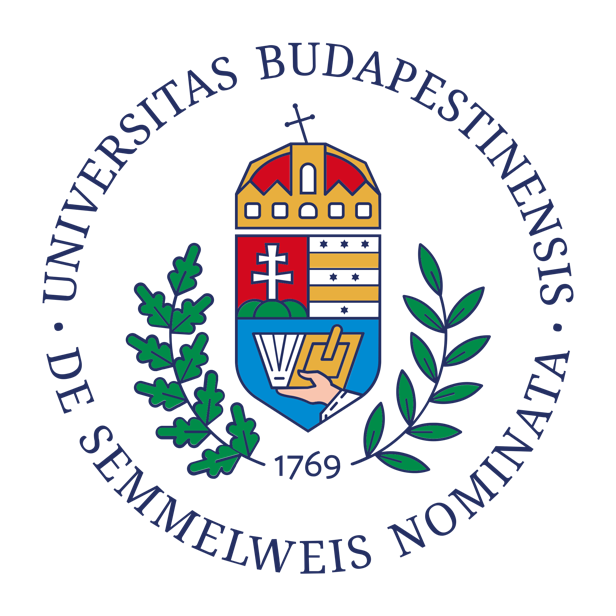 Diploma ThesisA dissertation submitted for the degreeDoctor MedicinaeTitleNameGerman ProgramYear and groupSupervisor: XYClinic: XYDedicationAbstractList of AbbreviationsANOVA		analysis of varianceMSI			microsatellite instabilityList of FiguresAbbildungen Formatieren: Abbildung auswählen -> Referenzen -> Beschriftung einfügen -> Wichtig: Bei Optionen muss Abbildung ausgewählt sein. Abbildungsverzeichnis einfügen: Referenzen -> Abbildungsverzeichnis einfügen -> Bezeichnung: Abbildung, Formate: Von Vorlage Abbildungsverzeichnis aktualisieren: Rechtsklick -> Felder Aktualisieren -> Ganzes Verzeichnis aktualisierenList of TablesTabellen Formatieren: Abbildung auswählen -> Referenzen -> Beschriftung einfügen -> Wichtig: Bei Optionen muss Tabelle ausgewählt sein.Tabellenverzeichnis einfügen: Referenzen -> Abbildungsverzeichnis einfügen -> Bezeichnung: Tabelle, Formate: Von Vorlage Tabellenverzeichnis aktualisieren: Rechtsklick -> Felder Aktualisieren -> Ganzes Verzeichnis aktualisierenIntroductionIntroductionPlaceholderPlaceholderMaterial and MethodsResultsDiscussionConclusionBibliographyAppendixPLAGIARISM DECLARATION /Declaration on compliance with regulations on preparing thesis work/ I, the undersigned, name:................................................................................................ (Neptun code: ...............................................) hereby declare by signing this declaration that this thesis work, entitled: ................................................................................................................................................................................................................................................................................................................................................................................................................................................................................................................................................................ is my own work, and I adhered to the provisions of Act LXXVI of 1999 on Copyright in the preparation of the thesis work and respected the rules laid down by the University. I acknowledge by signing this declaration that Semmelweis University refuses accepting the thesis provided it can be proved that this thesis work was not carried out by me or violation of copyright law arises with regard to the thesis. I am also aware, that the authorization holders may take action against me because of violation of copyright law, which may result in legal consequences, including consequences of civil law, infringements act and criminal law. Budapest, .........................__________________________ student’s signature Acknowledgements